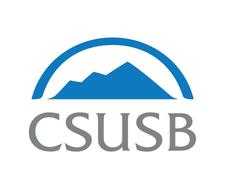 STAFF COUNCILMINUTESJanuary 9, 20192:00 – 3:00 pm    CE-336PRESENT:    A. Barcenas, J. Beal, T. Bookman, S. Barnier, S. Brooks, A. Carnahan, J. Casillas, L. Cromwell, R. Garcia, C. Huesca, K. Hunsaker, S. Mendoza, S. Myers, D. Quijano, R. Rouch, S. Maldonado, S. Wildes, D. FreerNew BusinessStaff Awesomeness – T. BookmanForm is being finalized so we can get it posted online under Staff Recognition.Target date is Friday, January 18, 2019.	      b.  Coyote Fast Break with Main Campus & PDC – L. CromwellPalm Desert has about 45 staff members and it was suggested we zoom a Fast Break between the 2 locations.  Computer labs could be numbered with zoom sessions.  We can test with Staff Council and PDC.  Lola will go to Palm Desert.                   c.	Event Planning Sub-Committee – L. CromwellWe need to form a standing Event Planning Committee event academic year.   Should have 	set members to help with planning for each event.Bookman/m and Brooks/s the motion to create an Event Planning Committee with open membership.  Passed.Event Planning Committee:A. Barcenas, L. Cromwell, S. Brooks, C. Huesca, D. Quijano, R. Rouch, R. GarciaOthers can join as/when needed.	      d.   Staff Emergency Fund Committee – J. CasillasSomeone dropped off the team and we need another person to join this committee.  Current Committee:  L. Cromwell, T. Bookman, J. Casillas.  S. Maldonado volunteered to join this committee.  Should make a pitch during the Staff Campaign.      2.	Old Business 	      a.	Minutes of December 5, 2018 Rouch/m and Cromwell/s the motion to approve the minutes of December 5, 2018 as presented.  Passed.    3.  Officer Reports    a.  Chair Received a request from S. Sudhakar, VP for IT, for a SC rep to serve on the IT Governance Committee.  Rouch, Quijano, Maldonado expressed interest and will submit a written request.	    b.  Vice Chair:Coyote Fast Break post survey resultsPromote a little more so more can attendMake definite times for starting and stoppingWas very good, enjoyedStaff want to connect after hours                       Suggestions for future Fast Breaks:More than one a dayRotate locationsTargeted messages to certain departmentsClarify how the event works (times, etc.)	    c.   Secretary 	          Solicited suggestions for future New Years’ parties:Improve marketingMore advanced planning and marketingProvide more details of event (food, entertainment, etc.)Mac and Cheese Bar was excellent/coolPersonal invitationsHave it after hoursChange the date:  After Census	    d.   TreasurerWe spent a little over $2,000Tiffany and Stacy B. will get your name tags soonTreasurer was out for 3 weeks and is doing fine and appreciative for all the well wishes.Wants to send a thank you to the community through Staff Council      4.  Committee Updates      5.  One-Minute ItemsCareer Symposium:  Career Center is presenting this for students, faculty and staff.  Keynote speaker is the creator of the Flaming hot Cheetos.  Maldonado is encouraging all to attend.  Lunch will include a fashion show focusing on how to dress for an interview, career, etc.Dr. Cornell West:   He is a powerful voice and is coming to our campus and you will want to attend.   Widely sought after speaker.Trustee Firstenberg Visit – She was very impressed with the Staff Council.  Kim shared the picture with Pam Langford.  Rob requested that the Staff Council have the opportunity to meet with the Trustee Board.University Budget Advisory Committee – Doug will be sending in a request for a Staff Council representative on this committee.Staff Issues including bullying – We would like these issues addressed.This is an area that the Union should address.  Employees should be directed to use this resource.Suggest we have a Self-Advocacy event.  To be discussed at our next meeting.       Adjournment at 3:05 pm        Next Meeting: 	January 23, 2019   Time:  2:00 – 3:30PM,   Location:  CE-336